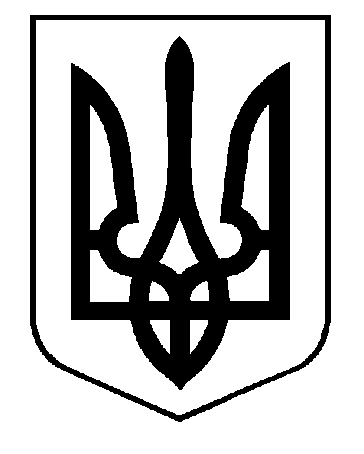 УКРАЇНА САРАТСЬКА СЕЛИЩНА РАДАБІЛГОРОД-ДНІСТРОВСЬКОГО РАЙОНУ ОДЕСЬКОЇ ОБЛАСТІРІШЕННЯПро затвердження технічної документації із землеустрою щодо встановлення (відновлення) меж земельної ділянки в натурі (на місцевості) та передачу у власність земельної ділянки громадянину Владову Сергію Івановичу для будівництва та обслуговування житлового будинку, господарських будівель і споруд (присадибна ділянка), що розташована за адресою: Одеська область, Білгород-Дністровський район, с. Зоря, вул. Мира, 360 (в межах населеного пункту)Розглянувши заяву гр. Владова Сергія Івановича, про затвердження технічної документації із землеустрою щодо встановлення (відновлення) меж земельної ділянки в натурі (на місцевості) та передачу у власність земельної ділянки для будівництва та обслуговування житлового будинку, господарських будівель і споруд (присадибна ділянка), що розташована за адресою: Одеська область, Білгород-Дністровський район, с. Зоря, вул. Мира, 360, витяг з Державного земельного кадастру про земельну ділянку, технічну документацію із землеустрою, враховуючи пропозиції постійної комісії селищної ради з питань земельних відносин та охорони довкілля, комунального господарства, будівництва та підприємницької діяльності, керуючись статтями 12, 40, 81, 91, 118, 121, 122, 125, 126, 186, підпунктом 5 пункту 27 розділу Х перехідних положень Земельного кодексу України,  статтею 26 Закону України «Про місцеве самоврядування в Україні», селищна радаВИРІШИЛА: 1. Затвердити технічну документацію із землеустрою щодо встановлення (відновлення) меж земельної ділянки в натурі (на місцевості) гр. Владову Сергію Івановичу для будівництва і обслуговування житлового будинку, господарських будівель і споруд (присадибна ділянка), що розташована за адресою: Одеська область, Білгород-Дністровський район, с. Зоря, вул. Мира, 360 (в межах населеного пункту).    2. Передати у власність громадянину Владову Сергію Івановичу земельну ділянку (кадастровий номер земельної ділянки 5124581100:02:001:1172) загальною площею 0,1267 га, у тому числі: рілля – 0,0654 га, малоповерхова забудова – 0,0613 га, для будівництва і обслуговування житлового будинку, господарських будівель і споруд (присадибна ділянка) із земель житлової та громадської забудови, за адресою: Одеська область, Білгород-Дністровський район, с. Зоря, вул. Мира, 360 (в межах населеного пункту).    3. Владову Сергію Івановичу здійснити державну реєстрацію права власності на земельну ділянку відповідно до вимог чинного законодавства.4. Зобов’язати Владова Сергія Івановича використовувати земельну ділянку за цільовим призначенням, суворо дотримуватися вимог земельного законодавства України.5. Попередити власника земельної ділянки, що право власності на землю може бути припинено у випадках, передбачених статтями 140, 143 Земельного кодексу України.6. Контроль за виконанням цього рішення покласти на постійну комісію селищної ради з питань земельних відносин та охорони довкілля, комунального господарства, будівництва та підприємницької діяльності.Селищний голова                                                                                   В.Д. Райчева 09 грудня 2022 року№1018-VІІІ